Gusford Primary School 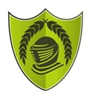 Art and Design Long Term PlanAutumn 1Autumn 2Spring 1Spring 2Summer 1Summer 2Nursery Leaf Rubbing Pictures (Drawing)Salt Painting Snowflakes (Painting and Mixed Media)Petal Suncatchers (Craft and Design)ReceptionMarvellous Marks (Drawing)Paint my World (Painting and Mixed Media)Creation Station (Sculpture and 3D)Year 1Make Your Mark (Drawing)Colour Splash (Painting and Mixed Media)Woven Wonders (Craft and Design)Year 2Tell a Story (Drawing)Life in Colour (Painting and Mixed Media)Clay Houses (Sculpture and 3D)Year 3Growing Artists (Drawing)Prehistoric Art (Painting and Mixed Media)Ancient Egyptian Scrolls (Craft and Design)Year 4Power Prints (Drawing)Light and Dark (Painting and Mixed Media)Mega Materials (Sculpture and 3D)Year 5Make My Voice Heard - World War I Focus (Drawing)Portraits (Painting and Mixed Media)Architecture (Craft and Design)Year 6Make My Voice Heard - Graffiti Focus (Drawing)Artist Study (Painting and Mixed Media)Making Memories (Sculpture and 3D)